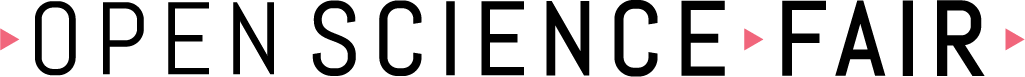 OSFair2019 Demo Submission Open Science Fair 2019, September 16-18, Porto, PortugalFor Authors: remove text in italics and replace with your own content.Proposal titleAuthor 1 name, affiliation, email address; Author 2 name, affiliation, email addressAbstractSummary of your proposal; maximum 300 words. The abstract should be a concise summary of the demo content and the relation to the overall objective of the conference. Please copy and paste this into the submission system at the time of submission.Conference ThemesSelect the conference theme(s) your proposal best addresses (remove the others):Infrastructures for Open Science: services, methods, networksOpen Access Platforms for all research artifactsNext Generation of RepositoriesInfrastructures for responsible metricsEuropean Open Science Cloud (EOSC)FAIR data policy and practice: from theory to implementationEOSC in national settingsThematic Clouds RRI and Open Science: bridging the gapCitizen Science and Public and Societal Engagement Governance settings for Institutional embedded RRI and OSTraining and skills for Open ScienceSustaining Open Science training: people and resourcesFAIR competences for Higher EducationPolicies, Evaluation and Legal issuesPlanS - principles, guidelines and implementation servicesResponsible metrics and research assessmentGDPR and IPR exploitation Rules of Participation in EOSCInnovative publishing and research disseminationAlternative publishing models Open Peer ReviewInnovation on science communicationValue added data products/services from Open Science Research analytics and visualizationsText and data mining for/from researchKeywordsList 3-4 key terms that describe the subject of the proposal.AudienceIdentify the target audience. Some examples might be: Policy makers and funders, researchers, research Infrastructures and research communities, repository managers, publishers and content providers, libraries, research administrators, service providers and innovators.Demo presentation contentAuthors are asked to submit a short proposal that describes the main contributions of the demo. Proposals should contain a brief abstract, place an emphasis on the motivation for the work, and summarize contributions being presented.Proposal length should be a minimum of 300 words and should not exceed 500 words.The language of the conference will be English; therefore, the abstract must be in this language.All submitted abstracts will be peer-reviewed by members of the Conference Programme Committee based on the criteria mentioned on the event website.Authors of accepted demo proposals will be provided instructions for the demo presentations. Stands with a screen will be provided to display all accepted demos.ReferencesThis is not compulsory but may help. Use any clear unambiguous reference style you like.